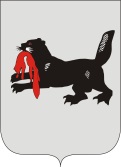 ИРКУТСКАЯ ОБЛАСТЬСЛЮДЯНСКАЯТЕРРИТОРИАЛЬНАЯ ИЗБИРАТЕЛЬНАЯ КОМИССИЯг. СлюдянкаО рассмотрении жалобы кандидата на должность главы Байкальского муниципального образованияПыстиной Анны АндреевныВ Слюдянскую территориальную избирательную комиссию (далее -Слюдянская ТИК) поступила жалоба кандидата на должность главы Байкальского муниципального образования Пыстиной Анны Андреевны (вход. № 32 от 08.09.2017 г.) об осуществлении  кандидатом на должность мэра муниципального образования Слюдянский район Должиковым Андреем Владимировичем и кандидатом на должность главы Байкальского муниципального образования Темгеневским Василием Вячеславовичем незаконной агитационной деятельности.Выборы главы Байкальского муниципального образования назначены решением Думы Слюдянского городского поселения от 16 июня 2017 года № 36-3 ГД на 10 сентября 2017 года.Согласно подпункту "е" пункта 2 статьи 48 Федерального закона  от 12 июня 2002 года №67-ФЗ «Об основных гарантиях избирательных прав и права на участие в референдуме граждан Российской Федерации» (далее – Федеральный закон) предвыборной агитацией признается осуществляемая в период избирательной кампании деятельность, способствующая созданию положительного или отрицательного отношения избирателей к кандидату, избирательному объединению, выдвинувшему кандидата, список кандидатов.Сроки начала и окончания агитационного периода для различных участников избирательного процесса определены пунктом 1 статьи 49 Федерального закона. В соответствии с указанной правовой нормой агитационный период для кандидата начинается со дня представления кандидатом в избирательную комиссию заявления о согласии баллотироваться.Пыстина Анна Андреевна выдвинута в качестве кандидата на должность главы Байкальского муниципального образования в порядке самовыдвижения 23 июня 2017 года. Зарегистрирована в качестве кандидата на указанную должность решением Слюдянской ТИК от 7 июля 2017 года за №32/144.Темгеневский Василий Вячеславович выдвинут в качестве кандидата на должность главы Байкальского  муниципального образования 19 июля  2017 года. Инициатор выдвижения – избирательное объединение Слюдянское районное местное отделение Партии «ЕДИНАЯ РОССИЯ». Зарегистрирован в качестве кандидата на указанную должность решением Слюдянской ТИК от 28 июля 2017 года за №41/226.Должиков Андрей Владимирович выдвинут в качестве кандидата на должность мэра муниципального образования Слюдянский район 19 июля 2017 года. Инициатор выдвижения - избирательное объединение  Слюдянское районное местное отделение Партии «ЕДИНАЯ РОССИЯ». Зарегистрирован в качестве кандидата на указанную должность решением Слюдянской ТИК от 28 июля 2017 года за №41/224.Согласно статье 48 Федерального закона граждане Российской Федерации, общественные объединения вправе в допускаемых законом формах и законными методами проводить предвыборную агитацию, агитацию по вопросам референдума.Предвыборной агитацией, осуществляемой в период избирательной кампании, признаются:а) призывы голосовать за кандидата, кандидатов, список, списки кандидатов либо против него (них);б) выражение предпочтения какому-либо кандидату, избирательному объединению, в частности указание на то, за какого кандидата, за какой список кандидатов, за какое избирательное объединение будет голосовать избиратель (за исключением случая опубликования (обнародования) результатов опроса общественного мнения в соответствии с пунктом 2 статьи 46 настоящего Федерального закона);в) описание возможных последствий в случае, если тот или иной кандидат будет избран или не будет избран, тот или иной список кандидатов будет допущен или не будет допущен к распределению депутатских мандатов;г) распространение информации, в которой явно преобладают сведения о каком-либо кандидате (каких-либо кандидатах), избирательном объединении в сочетании с позитивными либо негативными комментариями;д) распространение информации о деятельности кандидата, не связанной с его профессиональной деятельностью или исполнением им своих служебных (должностных) обязанностей;е) деятельность, способствующая созданию положительного или отрицательного отношения избирателей к кандидату, избирательному объединению, выдвинувшему кандидата, список кандидатов.Кандидат, избирательное объединение, инициативная группа по проведению референдума самостоятельно определяют содержание, формы и методы своей агитации, самостоятельно проводят ее, а также вправе в установленном законодательством порядке привлекать для ее проведения иных лиц.Ограничения при проведении предвыборной агитации, агитации по вопросам референдума определены статьей 56 Федерального закона. Так, пунктом 5.2 статьи 56 Федерального закона установлен запрет на использование эфирного времени зарегистрированным кандидатом, избирательным объединением на использование  эфирного времени на каналах организаций, осуществляющих телевещание, предоставленное им для размещения агитационных материалов, в целях:а) распространения призывов голосовать против кандидата, кандидатов, списка кандидатов, списков кандидатов;б) описания возможных негативных последствий в случае, если тот или иной кандидат будет избран, тот или иной список кандидатов будет допущен к распределению депутатских мандатов;в) распространения информации, в которой явно преобладают сведения о каком-либо кандидате (каких-либо кандидатах), избирательном объединении в сочетании с негативными комментариями;г) распространения информации, способствующей созданию отрицательного отношения избирателей к кандидату, избирательному объединению, выдвинувшему кандидата, список кандидатов.Согласно статьи 40 Федерального закона кандидаты, замещающие государственные или выборные муниципальные должности, кандидаты, находящиеся на государственной или муниципальной службе либо являющиеся членами органов управления организаций независимо от формы собственности (в организациях, высшим органом управления которых является собрание, - членами органов, осуществляющих руководство деятельностью этих организаций), за исключением политических партий, а также кандидаты, являющиеся должностными лицами, журналистами, другими творческими работниками организаций, осуществляющих выпуск средств массовой информации, при проведении своей избирательной кампании не вправе использовать преимущества своего должностного или служебного положения.     При этом, под использованием преимуществ должностного или служебного положения в настоящем Федеральном законе понимается:а) привлечение лиц, находящихся в подчинении или в иной служебной зависимости, государственных и муниципальных служащих к осуществлению в служебное (рабочее) время деятельности, способствующей выдвижению кандидатов, списков кандидатов и (или) избранию кандидатов, выдвижению и поддержке инициативы проведения референдума, получению того или иного ответа на вопрос референдума;б) использование помещений, занимаемых государственными органами или органами местного самоуправления, организациями независимо от формы собственности, за исключением помещений, занимаемых политическими партиями, для осуществления деятельности, способствующей выдвижению кандидатов, списков кандидатов и (или) избранию кандидатов, выдвижению и поддержке инициативы проведения референдума, получению того или иного ответа на вопрос референдума, если иным кандидатам, избирательным объединениям, группам участников референдума не будет гарантировано предоставление указанных помещений на таких же условиях;в) использование телефонной, факсимильной и иных видов связи, оргтехники и информационных услуг, обеспечивающих функционирование государственных органов, органов местного самоуправления, государственных и муниципальных учреждений, организаций независимо от формы собственности, за исключением указанных видов связи, оргтехники и информационных услуг, обеспечивающих функционирование политических партий, для проведения предвыборной агитации, агитации по вопросам референдума, если их использование не оплачено из соответствующего избирательного фонда, фонда референдума;г) использование на безвозмездной основе или на льготных условиях транспортных средств, находящихся в государственной или муниципальной собственности, собственности организаций, за исключением транспортных средств, находящихся в собственности политических партий, для осуществления деятельности, способствующей выдвижению кандидатов, списков кандидатов и (или) избранию кандидатов, выдвижению и поддержке инициативы проведения референдума, получению того или иного ответа на вопрос референдума. Данное положение не распространяется на лиц, пользующихся указанными транспортными средствами в соответствии с законодательством Российской Федерации о государственной охране;д) сбор подписей избирателей, участников референдума, ведение предвыборной агитации, агитации по вопросам референдума лицами, замещающими государственные или выборные муниципальные должности, либо находящимися на государственной или муниципальной службе, либо являющимися главами местных администраций, либо являющимися членами органов управления организаций независимо от формы собственности (в организациях, высшим органом управления которых является собрание, - членами органов, осуществляющих руководство деятельностью этих организаций), за исключением политических партий, в ходе служебных (оплачиваемых за счет средств соответствующего бюджета, средств соответствующей организации) командировок;е) доступ (обеспечение доступа) к государственным и муниципальным средствам массовой информации в целях сбора подписей избирателей, участников референдума, ведения предвыборной агитации, агитации по вопросам референдума, если иным кандидатам, избирательным объединениям, группам участников референдума для этих целей не будет гарантирован такой же доступ в соответствии с настоящим Федеральным законом, иным законом;ж) агитационное выступление в период избирательной кампании, кампании референдума при проведении публичного мероприятия, организуемого государственными и (или) муниципальными органами, организациями независимо от формы собственности, за исключением политических партий;з) обнародование в период избирательной кампании, кампании референдума в средствах массовой информации, в агитационных печатных материалах отчетов о проделанной работе, распространение от имени гражданина, являющегося кандидатом, поздравлений и иных материалов, не оплаченных из средств соответствующего избирательного фонда.Учитывая указанные положения статьи 40 Федерального закона комиссия приходит к выводу об отсутствии в жалобе о нарушении избирательных прав Пыстиной Анны Андреевны фактов, свидетельствующих о злоупотреблении своими должностными полномочиями действующих должностных лиц органов местного самоуправления.Комиссия полагает необходимым разъяснить кандидату Пыстиной Анне Андреевне право на защиту своей чести и  достоинства  в установленном порядке, в том числе путем обращения с соответствующим иском, в случае, если она полагает, что кандидатом на должность мэра муниципального образования Слюдянский район Должиковым Андреем Владимировичем и кандидатом на должность главы Байкальского муниципального образования Темгеневским Василием Вячеславовичем распространены недостоверные сведения, порочащих ее деловую репутацию.На основании вышеизложенного, в соответствии со статьей 40, 48, 56 Федерального закона № 67-ФЗ от 12 июня 2002 года «Об основных гарантиях избирательных прав и права на участие в референдуме граждан Российской Федерации», Слюдянская территориальная избирательная комиссияРЕШИЛА:1. Признать необоснованной жалобу кандидата на должность главы Байкальского муниципального образования Пыстиной Анны Андреевны от 4 сентября 2017 года об осуществлении незаконной агитационной деятельности кандидатом на должность мэра муниципального образования Слюдянский район Должиковым Андреем Владимировичем и кандидатом на должность главы Байкальского муниципального образования Темгеневским Василием Вячеславовичем. Председатель комиссии					           Г.К. КотовщиковСекретарь комиссии						           Н.Л. ТитоваР Е Ш Е Н И ЕР Е Ш Е Н И Е 9 сентября 2017 года№ 53/424 